Task: Are you drinking enough water throughout the day? Keep track of your water intake for 1 day.How will your teacher know you completed the task?Screen capture app used to track water intake(if you do not have a device for an app) Fill out this chart on a separate document and submit.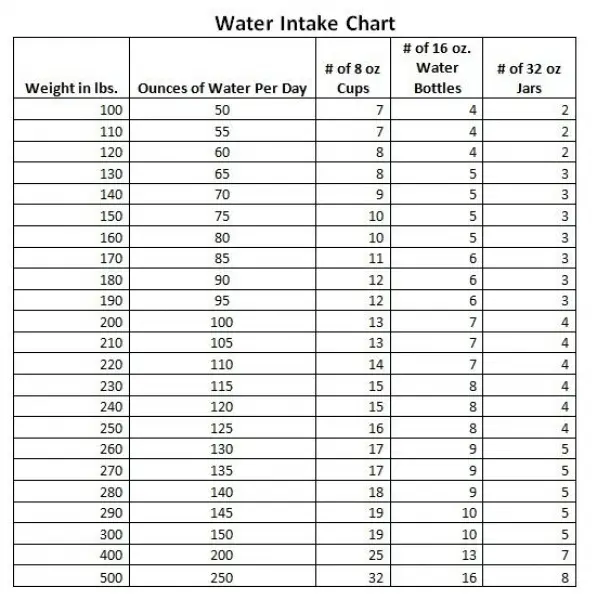 App Recommendations: (Not required to use)HyriolloPlant NannyWater Time Drink Tracker & ReminderAmount of water recommended for you: ___________Amount of water recommended for you: ___________Amount of water TIme of day